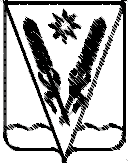 АДМИНИСТРАЦИЯ НОВОВЛАДИМИРОВСКОГО СЕЛЬСКОГО ПОСЕЛЕНИЯ ТБИЛИССКОГО РАЙОНАПОСТАНОВЛЕНИЕот_______________________                                                                          №_____ст-ца НововладимировскаяВ соответствии с частью 5 статьи 19 Федерального закона от 5 апреля 2013 года № 44-ФЗ «О контрактной системе в сфере закупок товаров, работ, услуг для обеспечения государственных и муниципальных нужд», руководствуясь постановлениями администрации Тбилисского сельского поселения Тбилисского района от 1 июня 2021 года № 44 «Об утверждении требований к порядку разработки и принятия правовых актов о нормировании в сфере закупок товаров, работ, услуг для обеспечения муниципальных нужд Нововладимировского сельского поселения Тбилисского района, содержанию указанных актов и обеспечению их исполнения», от 1 июня 2021 года № 46 «Об утверждении Правил определения нормативных затрат на обеспечение функций органов местного самоуправления Нововладимировского сельского поселения Тбилисского района и находящихся в их ведении казенных учреждений», руководствуясь статьями 31, 58, 60, 64 устава Нововладимировского сельского поселения Тбилисского района, п о с т а н о в л я ю:1. Внести изменения в постановление администрации Тбилисского сельского поселения Тбилисского района от 02 марта 2022 года № 22 «Об утверждении нормативных затрат на обеспечение функций администрации Нововладимировского сельского поселения Тбилисского района и подведомственных муниципальных казенных учреждений» изложив в новой редакции Приложения № 1, 2, 3 к настоящему постановлению.2. Разместить настоящее постановление на официальном сайте администрации Нововладимировского сельского поселения Тбилисского района в информационно-телекоммуникационной сети «Интернет» и в единой информационной системе в сфере закупок (www.zakupki.gov.ru.).3. Контроль за выполнением настоящего постановления оставляю за собой.4. Постановление вступает в силу со дня его официального опубликования.Глава Нововладимировского сельскогопоселения Тбилисского района				                           В.В. ДиковНОРМАТИВЫзатрат на обеспечение функций администрации Нововладимировского сельского поселения Тбилисского районаТаблица № 1. Затраты на канцелярские принадлежности.Таблица № 2. Затраты на услуги связи, сети интернетТаблица № 3.Затраты на услуги связи.Таблица № 4. Затраты на приобретение знаков почтовой оплатыТаблица № 5. Затраты по содержанию имуществаТаблица № 6. Затраты на оплату услуг подпискиТаблица № 7. Затраты на коммунальные услугиТаблица № 8. Затраты на оплату работ, услугТаблица № 9. Затраты на ремонт памятников  Таблица № 10. Затраты по благоустройству и озеленению территории Нововладимировского сельского поселенияТаблица № 11. Затраты на повышение безопасности дорожного движения Таблица № 12. Затраты на дополнительное профессиональное образованиеТаблица № 13. Затраты на проведение медицинского осмотраТаблица № 14. Затраты на оплату услуг по сопровождению программного обеспечения.Таблица № 15. Затраты на информационные услугиТаблица № 16. Затраты на осуществление полномочий по владению, пользованию и распоряжению имуществомТаблица № 17. Затраты по программе «Комплексное развитие сельских территорий»Таблица № 18. Затраты на мероприятие «Пожарная безопасность»Таблица № 19. Затраты на культурно-массовые мероприятияТаблица № 20. Прочее Глава Нововладимировского сельскогопоселения Тбилисского района                                                                В.В. Диков                           НОРМАТИВЫ затрат на обеспечение функциймуниципального казенного учреждения «Учреждение по хозяйственному обеспечению деятельности органов местного самоуправления Нововладимировского сельского поселения Тбилисского района»Таблица № 1. Затраты на оплату работ, услугТаблица № 2. Затраты на коммунальные услугиТаблица № 3. Затраты по содержанию имущества Таблица № 4. Затраты на дополнительное профессиональное образованиеТаблица № 5. Затраты на приобретение горюче-смазочных материаловМАСЛО МОТОРНОЕТаблица № 6. Затраты на приобретение автомобильных шинТаблица №7. Затраты на прохождение ежегодного технического осмотра автотранспортных средствТаблица № 8. Затраты на приобретение полисов обязательногострахования гражданской ответственности владельцев транспортных средствТаблица № 9. Затраты на  транспортный налогТаблица № 10. Затраты на проведение диспансеризации работниковТаблица № 11. Затраты на приобретение канцелярских принадлежностейТаблица № 12. Затраты на приобретение хозяйственных товаров и принадлежностейТаблица № 13. Дополнительное профессиональное образованиеТаблица № 14. Затраты на приобретение запасных частей на автотранспортТаблица 15. Затраты на приобретение мягкого инвентаряТаблица 16. Затраты на приобретение аптечекГлава Нововладимировского сельского поселения Тбилисского района                                                            В.В. ДиковПРИЛОЖЕНИЕ № 3УТВЕРЖДЕНпостановлением администрации Тбилисского сельского поселенияТбилисский районот____________ №_________ НОРМАТИВЫ затрат на обеспечение функциймуниципального бюджетного учреждения культуры «Нововладимировский культурно-досуговый центр»Таблица № 1. Затраты на услуги связи, сети интернетТаблица № 2. Затраты на услуги связи.Таблица № 3. Затраты на коммунальные услугиТаблица № 4. Затраты на приобретение канцелярских принадлежностейТаблица № 5. Затраты по содержанию имущества Таблица № 6. Затраты на оплату работ, услугТаблица №7. Затраты на диспансеризацию работниковТаблица №9. Затраты на приобретение хозяйственных товаров и принадлежностейГлава Нововладимировского сельского поселения Тбилисского района                                                                В.В. ДиковО внесении изменений в постановление администрации Нововладимировского сельского поселения Тбилисского районаот 02 марта 2022 года № 22 «Об утверждении нормативных затрат на обеспечение функций администрации Нововладимировского сельского поселения Тбилисского района и подведомственных муниципальных казенных учреждений» ПРИЛОЖЕНИЕ 1УТВЕРЖДЕНЫпостановлением администрации Нововладимировского сельского поселенияТбилисского районаот _______________ № ____№ п/пНаименованиеКоличество  шт. (не более) в годЦена приобретения  за 1 ед. (не более), руб.1234,001Папка с завязками10020,002Папка-планшет, А415200,003Блоки для записей 9х9х5 белый блок100150,004Зажим для бумаг 5035,005Клейкие закладки бумажные 100100,006Калькулятор31200,007Карандаш простой 2520,008Клей канцелярский (карандаш) 5080,009Клей канцелярский (ПВА) 5060,0010Кнопки канцелярские1038,0011Кнопки гвоздики силовые1065,0012Папка пластиковая (папка-угол)2530,0013Корректирующая лента 25135,0014Дырокол 40 л.31050,0015Стикеры 5 цветов, 50л10080,0016Корректирующая жидкость1070,0017Ластик 515,0018Линейка 20 см250,0019Ножницы канцелярские5150,0020Папка пластиковая (с боковым метал прижимом (черн.)5275,0021Папка пластиковая (папка-скоросшиватель) в ассортименте1080,0022Папка пластиковая (механизм кольцевой) 32мм1090,0023Папка накопит. с арочн.мех.А4 70мм25250,0024Папка накопит. с арочн.мех.А4 50мм25220,0025Ручка канцелярская шариковая синий 10050,0026Скотч узкий 19мм548,0027Скотч широкий 50мм5135,0028Скрепки металлические 50 мм оцинкованные1097,0029Скрепки металлические 28  мм, оцинкованные1046,0030Степлер (для скоб размером № 24)3755,0031Файл-вкладыш 100 шт/уп.с перф.70250,0032Антистеплер 5105,0033Скобы для степлера № 2410025,0034Папка картонная (на подпись) «Дело»5020,0035Карандаш механический25130,0036Штамп22 000,00№ п/пНаименованиеКоличество  месяцевЦена услуги за 1 мес. (не более), руб.12331Доступ к сети интернет1211 000,002Абонентская плата телефонной связи129 000,003Повременная оплата междугородних телефонных соединений125 000,00№ п/пНаименованиеПредельная стоимость за 1 мин., руб.1231Поминутная оплата телефонной связи0,662Внутрезонные телефонные соединения4,513Междугородняя связь5,86№ п/пНаименованиеКоличество  шт. в годЦена приобретения  за 1 ед. (не более), руб.12341Конверт маркированный стандарт «А» 110x22030036,00№ п/пНаименование техники, оборудованияКоличество единиц (шт.),  в год.Цена технического обслуживания и профилактического ремонта 1 единицы в год (не более), руб.1231Заправка картриджей110350,002Ремонт оргтехники154 500,00№ п/пНаименованиеКол-во в год, штЦена единицы (не более), в год, руб12341Подписка на периодические печатные издания, газеты22 000,002Подписка на журнал Налоговые и финансовые известия14 000,003Подписка на журнал Местное самоуправление Кубани14 500,004Подписка на электронный справочник Система «Гарант»142 000,00№ п/пНаименованиеРегулируемый тариф, руб. Расчетная потребность в год12341Электроэнергия, кВт. час.11,0250 000,00№ п/пНаименованиеКоличество, шт.Цена единицы (не более), руб.12341Услуга по выполнению экологической отчетности об образовании, использовании, обезвреживании и размещении отходов потребления12 000,002Обязательное страхование гражданской ответственности владельца опасного объекта за причинение вреда в результате аварии на опасном объекте (гидротехническое сооружение - дамба)114 000,003Поставка  материалов (гравийно-песчаной смеси фракции 40 мм)150400,00№ п/пНаименованиеКол-во в год, месЦена  (не более), в год, руб12341Реставрация надписей на мемориальных плитах13 000,002Ремонт мемориала ВОВ1200 000,00№ п/пНаименованиеКол-во ед. в годЦена (не более), в год, руб12341Обслуживание и ремонт уличного освещения на территории Нововладимировского сельского поселения12300 000,002Отлов безнадзорных животных150100 000,003Мероприятия по борьбе с опасными и карантинными объектами4150 000,004Изготовление рабочего проекта по объекту «Подводящий газопровод высокого давления и распределительный газопровод низкого давления хутора Чернобабов Тбилисского района Краснодарского края»1450 000,005Экспертное заключение о состоянии дамбы 1300 000,006Услуги по использованию автогидроподъёмника ВС12100 000,007Услуги по погрузке и выкорчёвке деревьев12  100 000,008Осуществление строительного контроля на объектах12100 000,009Дезинфекционные работы210 000,0010Баннеры, информационные таблички10 50 000,0011Расходные материалы, необходимые для обслуживания территории Нововладимировского сельского поселения12250 000,0012Установка тротуаров35 000 000,0013Благоустройство остановок4400 000,0014Регистрация прав собственности на водонапорные сети4450 000,0015Замена водопроводной трубы2600 000,0016Услуги по использованию Грейдера5092 000,0017Восстановление откосов землеполотна на входном и выходном оголовках водопропускной трубы на участке дамбы через реку Бейсуг1600 000,0018 Изготовление проектной документации «Капитальный ремонт тротуара по ул. Пионерской»170 000,00№ п/пНаименованиеКоличество, не более, в годЦена (не более), в год, руб.12341Разметка дорожного полотна7150 000,002Дорожные знаки50200 000,003Ремонт дорожного полотна 62 900 000,004Разработка проекта организации дорожного движения автомобильных дорог общего пользования местного значения1110 000,005Работы по борьбе с зимней скользкостью и распределением противогололедных материалов (ч)200300 000,006Содержание детских площадок430 000,00№ п/пНаименованиеЕд. изм.Количество в годПредельная стоимость за 1 единицу, руб.123451Образовательная услуга по обучению специалистов чел550 000,00№ п/пКоличество чел.Цена  за 1 услугу (не более), руб.1231820 000,00№ п/пНаименованиеКоличество в годЦена приобретения  за 1 ед. (не более), руб.12341Программное сопровождение АС Бюджет поселения127 800,002Информационно - технологическое обеспечение «АРМ Муниципал»112 000,003Сопровождение программного обеспечения 1с Бухгалтерия и 1С Зарплата188 000,004Информационно - технологическое сопровождение программного продукта фирмы «1С» КТ ЦГУ на 12 мес.162 148,005Конвертация информационной базы данных 1С143 200,006Услуги по программному обеспечению Контур Экстерн для сдачи отчетности в ФСС13 900,007Право использования программы для ЭВМ «Контур Экстерн»19 640,008Услуги абонентского обслуживания программы для ЭВМ «Контур Экстерн»12 860,009Обслуживание веб-сайта142 000,0010Предоставление домена и хостинга для веб-сайта15 500,0011Изготовление усиленной квалифицированной ЭП для АРМ «Муниципал»15 200,0012Абонентское обслуживание по тарифному плану «КЭП для СМЭВ» - ЭП-СП (ОМС)1500,0013Абонентское обслуживание по тарифному плану «КЭП для СМЭВ» - ЭП-ОВ1500,0014Право использования программ для ЭВМ для управления Сертификатом по тарифному плану «КЭП для СМЭВ» - ЭП-ОВ12 000,0015Право использования программ для ЭВМ для управления Сертификатом по тарифному плану «КЭП для СМЭВ» - ЭП-ОВ12 000,0016Сертификат на услугу по обслуживанию и администрированию программного обеспечения ПО ViPNet Client (КС 3) (ВЗС)16 500,0017Право использования программы для ЭВМ «Диадок», тарифный план «1200 документов»17 800,0018Компакт-диск с дистрибутивом ПО ViPNeT Client 4.x11 500,00№ п/пНаименованиеЕд изм.Количество в годПредельная стоимость, (не более) в год, руб.123451Плата за печатную площадь и информационные услуги в районной газетеСм 2170040 000,00№ п/пНаименованиеКоличество в годПредельная стоимость, (не более) в год, руб.12341Изготовление кадастровых планов450 000,00№ п/пНаименованиеКоличество в годПредельная стоимость, (не более) в год, руб.12341Проведение государственной экспертизы на объекты2500 000,00№ п/пНаименованиеКоличество, в годПредельная стоимость, (не более) в год, руб.12341Обучение пожарно-техническому минимуму работников администрации13 000,002Испытание пожарных гидрантов1040 000,003Щит пожарный625 200,004Баннер информационный по пожарной безопасности1 2 000,005Информационные знаки по безопасности на водных объектах (летний, зимний)8500,00№ п/пНаименованиеКоличество ед., в год (шт)Предельная стоимость, (не более) в год, руб.12341Продуктовый набор для войнов «Афганистана»31 000,00День 23 февраляДень 23 февраляДень 23 февраля2Открытки15166,003Баннеры 23 500,004Перетяжки18 000,005Рамки деревянные10200,006Бланк «Благодарность»50100,00День 9 МАЯДень 9 МАЯДень 9 МАЯ7Перетяжка13 000,008Баннер27 000,009Продуктовые наборы вдовам ветеранов ВОВ, труженикам тыла151 000,00Новогодние мероприятияНовогодние мероприятияНовогодние мероприятия10Подарочный набор детям100700,0011Продуктовые наборы вдовам ветеранов ВОВ, труженикам тыла151000,00№ п/пНаименованиеКоличество ед., в год (шт)Предельная стоимость, (не более) в год, руб.12341Исследование всех водных объектов15 000,002Гигиеническая оценка водных объектов12 000,003Акарицидная обработка18 000,004Диспансеризация825 000,005Техническое обслуживание газопровода12700 000,006Труба полиэтиленовая1200200 350,007Кольцо бетонное512 750,008Крышка бетонная511 750,009Люк канализационный55 875,0010Рабочее место (МФУ, системный блок, монитор, ноутбук и т.п.)180 000,0011Автострахование17 000,0012Ремонт насоса10360 000,0013Мегафон (громкоговоритель)13 000,00ПРИЛОЖЕНИЕ 1УТВЕРЖДЕНЫпостановлением администрации Нововладимировского сельского поселенияТбилисского районаот _______________ № ____№ п/пНаименованиеКоличество, шт.Цена единицы (не более), руб.12341Прохождение гарантийного ТО129 357,002Обслуживание пожарной сигнализации120 000,003Размещение, транспортировка, утилизация РСО1200,004Услуга по выполнению экологической отчетности об образовании, использовании, обезвреживании и размещении отходов потребления12 000,00№ п/пНаименованиеРегулируемый тариф, руб. Расчетная потребность в год12341Электроэнергия, кВт/час.11,00400 000,002Водоснабжение, м325,001000,003Вывоз ТКО7509 000,004Вывоз ЖБО7503 000,00№ п/пНаименование техники, оборудованияКоличество единиц (шт.),  в годЦена технического обслуживания и профилактического ремонта 1 единицы в год (не более), руб.12341Заправка картриджей57350,002Ремонт оргтехники332 000,003Техническое обслуживание системы кондиционирования421 600,004Перезарядка огнетушителей3400,005Информационные знаки30400,00№ п/пНаименование образовательной программыПредельная стоимость (не более), руб.Периодичность обучения12341Услуги повышения квалификации по программе «Управление государственными и муниципальными закупками в контрактной системе» (2чел.)17 000,001 раз в 3 года№ п/пТранспортное средствоНорматив расход топлива на 100 кмКилометраж использования автомобиля в год, кмКоличество (не более) в год, лЦена за 1 литр ( не более), лПредельная стоимость в год (не более), руб.123456АИ 92АИ 92АИ 92АИ 92АИ 921Транспортное средствоНорматив расход топлива на 100 кмКилометраж использования автомобиля в год, кмКоличество (не более) в год, лЦена за 1 литр (не более), руб.Предельная стоимость в год (не более), руб.1ВАЗ 213108,328 0007 20050,00360 000,00№ п/пТранспортное средствоКоличество (не более)  год, лПредельная стоимость в год (не более), руб.12341ВАЗ 2131072100 000,00№ п/пМарка автотранспортаРегистрационный знакЦен за комплект (не более), руб12341ВАЗ 21310Х 030 ЕХ30 000,00№ п/пНаименованиеКоличество транспортных средств, единицСтоимость единицы в год (не более), руб12341Ежегодное ТО15 000,00№ п/пКоличество транспортных средств, подлежащих страхованиюСтоимость страхования 1 транспортного средства (не более), руб.123116 000,00№ п/пКоличество транспортных средствСтоимость 1 транспортного средства (не более), руб.123118 000,00№ п/пНаименованиеКоличество Цена проведения одного осмотра (не более), руб.123411Проведение предрейсового медицинскогоосвидетельствования водителей (дней)1702100,0022Диспансеризация работников (человек)125000,00№ п/пНаименованиеКоличество  шт. (не более) в годЦена приобретения  за 1 ед. (не более), руб.12341Бумага для офисной техники формата А4600265,002Клей карандаш2050,003Корректор жидкости, кисточка2070,004Папка для бумаг с завязками мелованная карт А450505Папка файлы перфорированные А415250,006Ручка шариковая синяя3080,007Стик-закладка, 5цв*25л20085,008Блок для записей 9*910180,009Блок для записей с липким слоем 75*7520180,0010Блок для записей 8*8570,0011Блок для записей 8*8*9 непроклеенная.1095,0012Бумага д/принтера цветная неон, А461000,0013Зажим канцелярский для бумаг5015,0014Корректор ленточный1060,0015Клей ПВА2040,0016Книга учёта, 144л3250,0017Книга учёта, 96л4115,0018Маркер - текстовыделитель2240,0019Папка накопит. с арочным мех А4 50мм10135,0020Папка накопит. с арочным мех А4 70мм10135,0021Папка скоросшиватель пластмассовая с прозрачным верхом А45015,0022Папка уголок пластмассовая1010,0023Папка с завязками10025,0024Скобы для стиплера № 245040,0025Скрепка канцелярская, 28мм (100шт.)5020,0026Скрепки металлические гофрированные, 50мм (50шт)5025,0027Скотч 2-х сторонний на тканевой основе 38*10м370,0028Скотч упаковочный прозрачный 50*60м1085,0029Скотч прозрачный 15*33м1015,0030Скотч 2-х сторонний1120,0031Штемпельная краска365,0032Нож универсальный5150,0033Ножницы5150,0034Клей карандаш1590,0035Калькулятор настольный, 12 разрядов, двойное питание5600,0036Скоросшиватель картонный10020,0037Папка 20 вкладышей1075,0038Папка 60 вкладышей10150,0039Корректирующая жидкость550,0040Корректор ручка550,0041Кнопки силовые "гвоздики"2150,0042Закладки клейкие5150,0043Папка регистратор15200,0044Книга учета10150,0045Антистеплер250,0046Дырокол на 100 л21 000,0047Ластик натур. кауч.830,0048Линейка пласт.530,0049Нумератор автомат1500,0050Папка-планшет А45200,0051Папка «Дело»5015,0052Степлер №245500,0053Штамп12 000,0054Продление лицензии Kaspersky Internet Security Multi-Device 2Dvc Renewal 1 year Card21 500,00№ п/пНаименование товараКоличество в год, шт.Единица измеренияЦена за 1 единицу (не более), руб.123451Мешки для мусора 180л50шт160,002Мешки для мусора 240л (30шт)50шт300,003Краска жб5шт500,004Доместос 1 л30шт135,005Перчатки хозяйственные12шт65,006Моющее средство96шт205,007Салфетки для уборки (5шт)10упак90,008Белизна, 1 л60шт75,009Жидкое мыло 250 мл192шт50,0010Моющее средство для стёкол, 500мл10шт110,0011Хлорная известь,050030шт60,0012Светильники светодиодные15шт700,0013Лампочки светодиодные50шт125,0014Ручка дверная10шт850,0015Саморезы 2 000шт0,7016Веник5шт300,0017Чистящее средство 400г10шт40,0018Лопата снегоуборочная2шт300,0019Леска для бензотриммера100м20,0020Диски для бензотриммера2шт500,0021Метла5шт300,0022Тележка садовая 280 кг1шт7 000,0023Роторная коса к мотоблоку Нева1шт23 000,0024Аккумуляторная Дрель-Шуруповерт1шт7 000,0025Болгарка (УШМ)1шт7 500,0026Бензопила с шиной1шт10 000,0027Цепь для бензопилы5шт900,0028Леска для триммера300м50,0029Катушка для триммера15шт500,0030Диск для Триммера20шт600,0031Фонарь ручной большой1шт3 500,0032Бензиновый Триммер3шт9 000,0033Перчатки х/б рабочие с ПВХ волна 4 нитки (Пархоменко)200пар70,0034Секатор садовый пласт. Ручки 220 мм 2шт400,0035Удлинитель 2шт300,0036Ведро5шт400,0037Держатель (деревянный)10шт300,00№ ппНаименование образовательной программы, часПериодичность обучения, годПредельная стоимость обучения одного работника (не более), руб.12341Обучение по программе «Охрана труда работников, руководителей и специалистов организаций»32 800,002Обучение по программе «Пожарно-технический минимум»32 000,00 3Обучение по программе «Безопасность дорожного движения»15 000,00№ п/пНаименованиеКол-во, штСрок эксплуатации, годЦена приобретения 1 единицы(не более), руб.123451АКБ АКОМ EFB 6СТ-65 Ah (о.п) 217 000,002Амортизатор 11400,003Болт М 12*150  амортизатора заднего 11615,004Датчик - регулятор холостого хода инжектор 11400,005Датчик - регулятор холостого хода инжектор ОМЕГА 11250,006Жидкость тормозная  455г  / DOT-4  41350,007Катушка зажигания  1117,008Крестовина FINWHALE11500,009Лампа H4 "PHILIPS" 12V  60/55W + 30%  PREMIUM1135.0010Масло Лукойл  ТМ-5  4л трансмиссионное1140,0011Очиститель карбюратора  (аэроз.) +20%   340 мл11125,0012Очиститель салона  780 мл   аэроз.11300,0013Рем.набор кулисы 11100,0014Свеча зажигания 101720,0015Тосол    5л11650,0016Трос спидометра  2180,0017Фильтр воздушный 41530,0018Фильтр масляный  41375,0019Фильтр топливный 41290,0020Фильтр топливный 41300,0021Щетка стеклоочистителя  111000,0022Щетка стеклоочистителя  1140,0023G-ENERGY Expert G 10w40  (1 литр) розл. масло моторное                                          101300,0024G-ENERGY S Synth 10w40  (1 литр) розл. масло моторное                               501500,0025Gazpromneft  85W90 GL-5  Super T-3  4л масло трансмиссионное111 700,0026Болт М  8*26   крепления кардана в сборе8150,0027Болт М 10*90   крепления 4160,0028Гайка М 8*1,25 кардан.вала нейлон  4115,0029Герметик силиконовый  85 г черный11300,0030Диск отрезной по металлу (нержав.) 101600,0031Камера  R -16 НОРМ 411 200,0032Переключатель подрулевой 11810,0033Подшипник передней ступицы 41900,0034Прокладка дроссельной заслонки 4150,0035Ремень генератора зубчатый11300,0036Ручка двери (крючок) метал.41250,0037Стеклоомыватель  зимний  5л11500,0038Шланг топливный 11300,0039Гидрокомпенсатор811 200,0040Распредвал114 900,0041Ракета гидрокомпенсатора81300,0042Натяжитель цепи 11900,0043Прокладка крышки клапана11250,0044Рамка гидрокомпенсатора412 500,0045Промежутки кардана 415 000,0046Крестовина кардана 411 500,0047Стелаж256 000,00№ п/пНаименование товараКоличество в год, шт.Единица измеренияЦена за 1 единицу (не более), руб.123451Приобретение спец. одежды9шт6 000,002Сапоги ПВХ3шт2 000,003Очки прозрачные2шт300,004Щиток прозрачный2шт600,005Полумаска фильтрующая3шт100,00№ п/пНаименование товараКоличество в год, шт.Единица измеренияЦена за 1 единицу (не более), руб.123451Аптечка автомобильная2шт500,002Аптечка первой помощи4шт1500,00№ п/пНаименованиеКоличество  месяцевЦена услуги за 1 мес. (не более), руб.12331Доступ к сети Интернет1211 000,002Абонентская плата телефонной связи121 250,003Повременная оплата междугородних телефонных соединений121 000,00№ п/пНаименованиеПредельная стоимость за 1 мин., руб.1231Поминутная оплата телефонной связи0,662Внутрезонные телефонные соединения4,513Междугородняя связь5,86№ п/пНаименованиеРегулируемый тариф, руб. Расчетная потребность в год12341Электроэнергия, кВт/час.11,15100 000,002Водоснабжение, м325,001 000,003Газоснабжение, тыс. м37910,00180 000,004Вывоз ТКО508,119 000,00№ п/пНаименованиеКоличество  шт. (не более) в годЦена приобретения  за 1 ед. (не более), руб.12341Бумага для офисной техники формата А4100500,002Клей карандаш2050,003Корректор жидкости, кисточка2070,004Папка для бумаг с завязками мелованная карт А450505Папка файлы перфорированные А415250,006Ручка шариковая синяя3080,007Бумага д/принтера цветная неон, А461000,008Корректор ленточный1060,009Клей ПВА2040,0010Маркер 2240,0011Папка накопит. с арочным мех А4 50мм10135,0012Папка накопит. с арочным мех А4 70мм10135,0013Папка скоросшиватель пластмассовая с прозрачным верхом А41015,0014Скобы для стиплера № 24 (уп)1040,0015Скрепка канцелярская, 28мм (100шт.)1020,0016Скрепки металлические гофрированные, 50мм (50шт)1025,0017Скотч 2-х сторонний на тканевой основе 38*10м370,0018Скотч упаковочный прозрачный 50*60м1085,0019Скотч прозрачный 15*33м1015,0020Скотч 2-х сторонний1120,0021Штемпельная краска165,0022Нож универсальный3150,0023Ножницы3150,0024Клей карандаш1090,0025Папка 60 вкладышей10150,0026Корректирующая жидкость550,0027Корректор ручка550,0028Кнопки силовые "гвоздики"2150,0029Антистеплер350,0030Ластик натур. кауч.330,0031Степлер №243500,0032Штамп12 000,0033Папка скоросшиватель пластмассовая с прозрачным верхом А4 перфорированные30150,0034Продление лицензии Kaspersky Internet Security Multi-Device 2Dvc Renewal 1 year Card21 500,0035Ватман2030,0036Краски акварельные2500,0037Цветной картон5600,0038Папка А4 с зажимами5200,0039Папка А4 с кольцами10200,00№ п/пНаименование техники, оборудованияКоличество единиц (шт.),  в годЦена технического обслуживания и профилактического ремонта в год (не более), руб.12341Техническое обслуживание автоматической пожарной сигнализации и системы оповещения людей о пожаре(1 объектов)1222 000,002Техническое обслуживание системы «Тревожной кпопки»1229 000,003Техническое обслуживание, ремонт газопроводов и газового оборудования, АДО121500,004Техническое и аварийно-диспечерское обслуживание1275 000,005Проверка дымовых и вентиляционных каналов газоиспытующего оборудования и бытовых печей11 500,006Обслуживание веб сайта1225 000,007Ремонт орг. техникиисходя из фактической потребности25 000,008Испытание наружной пожарной лестницы18 000,009Услуги по программному обеспечению деятельности Контур -Экстерн12 000,0010Заправка картриджейисходя из фактической потребности5 000,0011Перезаправка огнетушителей ОП-4(5)115 000,0012Сплит система118 000,0013Обработка огнезащитным составом деревянных покрытий (чердака и сцены)140 000,0013Пропитка одежды сцены120 000,00№ п/пНаименованиеКоличество, шт.Цена единицы (не более), руб.12341Услуга по выполнению экологической отчетности об образовании, использовании, обезвреживании и размещении отходов потребления12 000,002Обучение пожарно-технического минимума3400,00№п/пЧисленность работников, подлежащих диспансеризации, чел.Цена проведения диспансеризации в расчете на одного работника (не более), рублей1231.34 000,00№ п/пНаименование товараКоличество в год, шт.Единица измеренияЦена за 1 единицу (не более), руб.123451Мешки для мусора 180л10шт160,002Мешки для мусора 240л 10шт300,003Краска жб15шт500,004Доместос 1 л12шт135,005Перчатки хозяйственные (резиновые)12шт65,006Моющее средство12шт205,007Салфетки для уборки (5шт)10упак90,008Белизна, 1 л12шт75,009Жидкое мыло 250 мл12шт50,0010Моющее средство для стёкол, 500мл12шт110,0011Лампочки светодиодные50шт125,0012Веник5шт300,0013Чистящее средство 400г10шт40,0014Метла5шт300,0015Перчатки х/б рабочие с ПВХ волна 4 нитки (Пархоменко)24пар70,0016Удлинитель 4шт300,0017Ведро5шт400,0018Лампа энергосберегающая10шт700,00